Зерновые культурыМакаров, В. И. Оценка перспективных отечественных сортов зерновых культур в современных условиях / В. И. Макаров // Зерновое хозяйство. - 2015. - № 4. - С. 68-71.В статье представлены результаты сравнительной оценки продуктивности озимых и яровых сортов пшеницы и озимого тритикале южной селекции в средней полосе в различные по агроклиматическим условиям годы. Средняя урожайность озимой пшеницы за последние пять лет сложилась на уровне 6 т/га. Оценка сортов по максимальной и минимальной урожайности показывает, что сорта Смуглянка, Фаворитка, Бирюза характеризуются лучшими показателями в контрастных агроклиматических условиях. Исследования яровой пшеницы селекции Краснодарского НИИСХ показали, что продуктивность этих сортов за годы исследований варьировала в среднем от 2,37 до 4,18 т/га. В среднем за шесть лет наиболее урожайным оказался сорт Курьер. Озимое тритикале при минимальном количестве удобрений и без применения пестицидов обеспечивало урожайность 6-8,5 т/га. Наиболее высокая средняя урожайность за пять лет наблюдений получена по сортам Бард, Трибун, Нина, Немчиновская 56, Василиса.Оценка уровня накопления макро- и микроэлементов зерном озимых культур, выращенных на юго-востоке Западной Сибири / Е. П. Кондратенко [и др.] // Достижения науки и техники АПК. - 2015. - № 6. - С. 18-20.Проведены исследования с целью выявления сортовой и видовой специфики накопления макро- и микроэлементов в зерне озимых культур для определения его пищевой ценности.Удобрение из торфа Гумостим как стимулятор роста зерновых колосовых / О. В. Литвинчук [и др.] // Защита и карантин растений. - 2015. - № 11. - С. 45-47. Изложены результаты опытов 2009-2014 гг. по изучению влияния удобрения гуминового из торфа Гумостим на озимую рожь и овес в Нарымском отделе селекции и семеноводства ФГБНУ "СибНИИСХиТ". Приведены результаты опытов, показано влияние Гумостима на урожайность и технологические качества.КукурузаВасильченко, С. А. Влияние минеральных удобрений с микроэлементами на продуктивность гибридов кукурузы различных групп спелости / С. А. Васильченко, Г. В. Метлина // Зерновое хозяйство. - 2015. - № 4. - С. 45-52.В статье приведены результаты полевых опытов по изучению влияния жидких комплексных минеральных удобрений с микроэлементами производства ООО «Волски Биохим» (Нижний Новгород) на полевую всхожесть, выживаемость растений к уборке, урожайность, экономическую и энергетическую эффективность возделывания гибридов кукурузы. Костюк, А. В. Эффективность лазурита на кукурузе в Приморье / А. В. Костюк // Дальневосточный аграрный вестник. - 2014. - Вып. 2. - С. 17-19. Изучена эффективность различных вариантов применения гербицида Лазурит на посевах кукурузы. Установлено преимущество последовательного использования Луварама (0,82 л/га) по фону Лазурита (1,) кг/га), а также баковой смеси Лазурита (1,0 кг/га) и Трофи 90 (1,5 л/га) до всходов.Чилашвили, И. М. Изучение комбинационной способности новых самоопыленных линий кукурузы в условиях центральной зоны Краснодарского края / И. М. Чилашвили, А. И. Супрунов, А. Ю. Слащев // Зерновое хозяйство. - 2015. - № 4. - С. 31 -38.В статье отражены трехлетние результаты экспериментальных исследований в области гетерозисной селекции кукурузы. ПшеницаВалекжанин, В. С. Селекционная оценка коллекционного материала яровой мягкой пшеницы в условиях Приобской лесостепи Алтайского края / В. С. Валекжанин, Н. И. Коробейников // Достижения науки и техники АПК. - 2015. - № 6. - С. 35-37.Изучен генетически разнообразный коллекционный материал для целенаправленного использования в селекции новых агроэкологически специализированных сортов и линий яровой мягкой пшеницы.Влияние способов обработки почвы, минеральных удобрений, гербицидов и регуляторов роста на физические свойства почвы, урожайность и качество зерна озимой пшеницы / В. М. Гармашов [и др.] // Зерновое хозяйство. - 2015. - № 4. - С. 38-45.Влияние срока посева на вредоносность цикадок - переносчиков вирусов и продуктивность озимой пшеницы в приобской зоне Алтайского края / Л. С. Куркина [и др.] // Достижения науки и техники АПК. - 2015. - № 6. - С. 59-61. Проведены исследования с целью уточнения оптимального срока посева озимой пшеницы, позволяющего избежать высокой пораженности вирусами, которые переносят злаковые цикады.Гаевая, Э. А. Урожайность озимой пшеницы и запас продуктивной влаги / Э. А. Гаевая, А. Е. Мищенко // Зерновое хозяйство. - 2015. - № 4. - С. 7-9.В статье обобщены результаты многолетних наблюдений за гидротермическими условиями возделывания озимой пшеницы на склоновых землях Ростовской области. Определена корреляция между урожайностью озимой пшеницы и запасом продуктивной влаги в посевном слое почвы. Представлены результаты урожайности озимой пшеницы, посеянной по различным предшественникам и при применении разных доз внесения органо-минеральных удобрений, рассчитан её коэффициент водопотребления.Гаркуша, А. А. Запасы нитратного азота в почве и эффективность применения азотных удобрений под яровую пшеницу в условиях лесостепи Алтайского края / А. А. Гаркуша, Е. Г. Дерянова // Достижения науки и техники АПК. - 2015. - № 3. - С. 8-10.Показано влияние предшественников и способов основной обработки почвы на накопление нитратного азота в почве в условиях лесостепи Алтайского края.Зиборов, А. И. Исходный материал в селекции яровой мягкой и твердой пшеницы на адаптивность / А. И. Зиборов, В. С. Валекжанин // Достижения науки и техники АПК. - 2015. - № 6. - С. 31-34. Проведены исследования с цель выявления образцов яровой мягкой и твердой пшеницы, представляющих интерес в селекции на адаптивность.Коробейников, Н. И. Принципы и основные результаты селекции яровой мягкой пшеницы в Алтайском крае (2007-2014 гг.) / Н. И. Коробейников, В. С. Валекжанин, Н. В. Пешкова // Достижения науки и техники АПК. - 2015. - № 6. - С. 21-26.В результате селекции яровой мягкой пшеницы в Алтайском крае созданы более урожайные сорта этой культуры, относящиеся к различным агроэкологическим морфотипам (степной, полуинтенсивный и интенсивный) и превышающие по урожайности зерна стандартные сорта.Лепехов, С. Б. Стерильные колоски в колосе как показатель засухоустойчивости яровой мягкой пшеницы / С. Б. Лепехов / Достижения науки и техники АПК. - 2015. - № 6. - С. 27-30.Изучен признак "количество стерильных колосков в колосе" и его связи с урожайностью сортов яровой мягкой пшеницы степного экотипа в различных условиях.Маркелова, Т. С. Мировая коллекция - основной источник доноров устойчивости пшеницы к бурой ржавчине и другим болезням / Т. С. Маркелова // Защита и карантин растений. - 2015. - № 9. - С. 26-27. Приведены данные по изучению мировой коллекции яровой пшеницы на устойчивость к бурой ржавчине. Установлено, что наибольшее число устойчивых к бурой ржавчине образцов имеют мексиканское происхождение. Проведена молекулярная диагностика интрогрессивных линий пшеницы.Парахин, Н. В. Урожайность и качество зерна озимой пшеницы в зависимости от факторов биологизации / Н. В. Парахин, А. Ф. Мельник // Зерновое хозяйство. - 2015. - № 4. - С. 1-5.Авторами проведена оценка факторов биологизации, в значительной степени влияющих на урожайность и получение качественного зерна озимой пшеницы. Показано, что современные сорта озимой пшеницы, обладая высоким биологическим потенциалом продуктивности, существенно зависят от погодных условий вегетации. Изучена реакция новых современных генотипов и выделены адаптированные сорта озимой пшеницы, обеспечивающие рост урожайности и стабильное качество зерна при выращивании в условиях аридности лесостепной части ЦЧЗ РФ. Установлено, что подбор адаптивных сортов к местным условиям обеспечивает стабильный урожай (более 5,0 т/га) с содержанием клейковины в зерне 24 - 28, белка 13,2-14,8%. Установлено влияние целевого использования клеверо-тимофеечной травосмеси на урожайность и качество зерна озимой пшеницы. Предшественники, урожай и качество зерна озимой пшеницы в условиях предгорной зоны Кабардино-Балкарии / Х. А. Малкандуев [и др.] // Зерновое хозяйство. - 2015. - № 4. - С. 52-59.В статье дано сравнение качественных показателей сортов озимой пшеницы по основным предшественникам: кукуруза на зерно, кукуруза на силос, подсолнечник и горох. В исследованиях определены лучшие предшественники и их роль в формировании урожая и качества зерна новых сортов озимой пшеницы в условиях конкретной экологической зоны, выявлена и обоснована возможность использования новых сортов озимой пшеницы после лучших и оптимальных предшественников в условиях достаточного увлажнения. По результатам исследований выяснено, что сорта проявляют в большей мере свои урожайные свойства на фоне лучших предшественников и при благоприятных условиях. На основании исследований, проведенных в условиях вертикальной зональности Кабардино-Балкарии, можно заключить, что хорошими предшественниками для озимой пшеницы являются горох и кукуруза на силос. Скрипка, О. В. Новый сорт озимой мягкой пшеницы Находка / О. В. Скрипка, А. П. Самофалов, С. В. Подгорный // Зерновое хозяйство. - 2015. - № 4. - С. 9-11. В статье дана морфологическая и хозяйственно-биологическая, характеристики нового сорта мягкой озимой пшеницы Находка.РисКовалев, В. С. Перспективы повышения эффективности селекции и технологии возделывания риса в России / В. С. Ковалев // Зерновое хозяйство. - 2015. - № 4. - С. 59-64.В статье дан анализ отрасли рисоводства в России за последние семь лет и определены факторы, влияющие на ее перспективность в регионах. Наиболее успешно развивается отрасль в Краснодарском крае, производящем более 80 % отечественного риса. В этом регионе наиболее благоприятны условия для дальнейшего развития отрасли: имеются площади рисовых систем, достаточные для расширения посевов до научно обоснованного насыщения севооборотов основной культурой (до 62,5 %); повышается культура земледелия; эффективно проводится сортосмена; созданы сорта с потенциалом урожайности 11-12 т/га, высокими технологическими, кулинарными и пищевыми качествами зерна и крупы. Наиболее важными факторами, сдерживающими расширение посевных площадей в регионе, являются дефицит оросительной воды и нестабильность рынка риса. Проблема стоимости подачи воды на рисовые системы ограничивает расширение посевных площадей под рисом в Ростовской области. Но наиболее катастрофической является проблема орошения риса в Астраханской области и Республике Калмыкия. Слабое материально-техническое и финансовое обеспечение рисоводства характерно как для Астраханской области, так и для республик Адыгея, Дагестан, Калмыкия, Чечня, Приморского края и Еврейской автономной области. Лукачёва, Н. Г. Новый современный гербицид Цитадель на посевах риса в условиях юга Дальнего Востока / Н. Г. Лукачёва, А. В. Костюк // Дальневосточный аграрный вестник. - 2014. - Вып. 2. - С. 19-23.Представлена биологическая и хозяйственная эффективность нового гербицида Цитадель на посевах риса. Показано, что при этом существенно повышается урожайность и прибыль с гектара пашни.Перспективы использования устойчивого к длительному затоплению риса с геном SUB 1 в селекции российских сортов / П. И. Костылев [и др.] // Зерновое хозяйство. - 2015. - № 4. - С. 22-25.Эффективным способом защиты риса от сорных растений без гербицидов является выращивание сортов, устойчивых в фазу прорастания к большому слою воды. В качестве доноров переносимого гена устойчивости Sub 1 использовали сорта с геном Sub 1: BR-11, CR-1009, Inbara-3, TDК-1. В качестве реципиента был взят скороспелый сорт Новатор. В работе использованы микросателлитные маркеры на ген Sub 1. Идентификацию гена Sub1A проводили методом молекулярного маркирования на основе ПЦР с использованием специфичных праймеров. В процессе работы в 2013-2014 годы проведены скрещивания и получены гибриды F1-F2 сорта Новатор с четырьмя азиатскими сортами риса, несущими ген Sub 1. В результате проведенных исследований с помощью современных биотехнологических методов в сочетании с традиционной селекцией выделены скороспелые линии риса с геном Sub 1, пригодные для выращивания в Ростовской области.Шиловский, В. Н. Влияние изменений климата на стабильность урожая ранее возделываемых сортов риса в условиях Краснодарского края / В. Н. Шиловский, А. М. Оглы // Зерновое хозяйство. - 2015. - № 4. - С. 13-15.РожьСелекция озимой ржи на высокую и низкую вязкость водного экстракта / А. А. Гончаренко [и др.] // Зерновое хозяйство. - 2015. - № 4. - С. 11-13.Представлены результаты дивергентного отбора по вязкости водного экстракта (ВВЭ) на базе сортов озимой ржи Альфа и Московская 12. Эффективность отбора зависела как от генотипа сорта, так и от направления отбора. Отбор в плюс-направлении был более эффективным, чем в минус-направлении. Асимметричность ответа проявилась в 1-м цикле отбора и сохранялась в последующих циклах. Высоковязкие популяции имели лучшие хлебопекарные качества зерна, чем низковязкие. Их превосходство проявилось в более высокой натуре зерна (на 4,9%), крупности зерна (на 14,8%), числе падения (на 90 с), высоте амилограммы (на 328 е.а.), температуре клейстеризации (на 2,5°С). Низковязкие популяции давали сильно расплывающийся хлеб с крупнопористым, липким и заминающимся мякишем. Обсуждаются причины асимметрии и сортовых различий в реакции на отбор.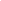 Селекция озимой ржи в условиях Якутии / Е. И. Вахромеева [и др.] // Зерновое хозяйство. - 2015. - № 4. - С. 18-22.В статье представлены результаты исследований по созданию среднеспелого зимостойкого короткостебельного сорта озимой ржи, устойчивого к абиотическим и биотическим стрессорам, с уровнем урожайности зерна от 1,5 до 2,0 т/га с высоким качеством кормового назначения в условиях Крайнего Севера. Приводятся результаты конкурсных сортоиспытаний гибридных линий на зерно и зеленую массу в сравнении со стандартным сортом Ситниковская. Зимостойкость новых будущих сортов отличная - до 99,2-99,8%. Высота таких сортов находилась на уровне 107-110 см, а у стандартного сорта Ситниковская - 130 см. Гибриды, созданные с участием короткостебельных продуктивных гибридных линий селекции СибНИИРС, устойчивы к полеганию. Дают высокие урожаи зерна и зелёной массы. СоргоКовтунов, В. В. Оценка коллекционных образцов сорго зернового на скороспелость / В. В. Ковтунов, О. А. Лушпина, Н. Н. Сухенко // Зерновое хозяйство. - 2015. - № 4. - С. 15-18.Проведено изучение и оценка коллекционных образцов сорго зернового на скороспелость. Изученные образцы имеют значительные различия по длине вегетационного периода (от 80 до 132 дней) с охватом всех групп спелости. Большая часть коллекции (79% или 209 образцов) относится к раннеспелой группе созревания с вегетационным периодом до 100 дней. Выделены наиболее раннеспелые образцы (Орловское, СПЗС-16, ЗСК-148, Луч 1, КУ-3, М-61134, Кремовое, Волжское 4, Пищевое 35, Волжское 44, Волжское 615 и 06-2162) с сочетанием других хозяйственно-ценных признаков, которые можно использовать в селекции на скороспелость. В результате использования в селекционном процессе изученного исходного материала созданы новые раннеспелые сорта сорго зернового, успешно прошедшие Государственное сортоиспытание. С 2012 года в Государственный реестр селекционных достижений внесён новый раннеспелый сорт сорго зернового Великан с периодом вегетации «всходы - полная спелость» - 95-98 дней; с 2013 года по Северо-Кавказскому региону России в Госреестр включён раннеспелый (период вегетации от всходов до полной спелости зерна - 92-95 дней), низкорослый, белозёрный сорт сорго зернового Зерноградское 88, отличающийся высокой урожайностью и качеством зерна. ТритикалеБабайцева, Т. А. Влияние некорневой подкормки и регуляторов роста на урожайность озимой тритикале Ижевская 2 / Т. А. Бабайцева, А. М. Ленточкин, П. П. Петрова // Зерновое хозяйство. - 2015. - № 4. - С. 25-31.Сорт Ижевская 2 сочетает в себе высокую зимостойкость, регенерационную способность, экологическую пластичность, урожайность зерна и зеленой массы. Для реализации потенциала сорта необходима адаптированная к конкретным агроэкологическим условиям технология возделывания. В статье приведены результаты исследований в 2010-2013 гг., целью которых было разработать эффективные приемы ухода за посевами, способствующие повышению урожайности зерна озимой тритикале Ижевская 2 в условиях Среднего Предуралья. ЯчменьОтзывчивость сортов ярового ячменя на различные технологии возделывания в южной зоне Ростовской области / Л. П. Бельтюков [и др.] // Зерновое хозяйство. - 2015. - № 4. - С. 64-68.Филиппов, Е. Г. Голозерный ячмень: состояние изученности и перспективы использования (обзор литературы) / Е. Г. Филиппов, Э. С. Дорошенко // Зерновое хозяйство. - 2015. - № 4. - С. 5-7.Основным очагом разнообразия голозерных ячменей являются Юго-Восточная Азия, горный Центральный и Западный Китай с прилегающими к нему низменными районами. Здесь сосредоточено почти все разнообразие голозерных многорядных ячменей. Из ячменного зерна приготовляют ячневую и перловую крупы. Кроме пищевого использования голозерный ячмень является ценным кормом, особенно для животных с однокамерным желудком. Исследования по созданию сортов голозерного ячменя в настоящее время проводятся в Канаде, Японии, США, Швеции. В иностранной литературе приоритетными для изучения являются проблемы доместикации голозерных ячменей, их разнообразия, устойчивости к болезням и вредителям. Отечественная литература посвящена в основном вопросам практической селекции, изучению химического состава зеленой массы и зерна голозерного ячменя.Составитель: Л. М. Бабанина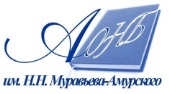 Государственное бюджетное учреждение культуры«Амурская областная научная библиотека имени Н.Н. Муравьева-Амурского